AGENDA - Asian IBIS Summit (Tokyo)Friday, November 8, 2019Akihabara UDXTokyo, JapanRoom: 		4F UDX4FSponsors: 	IBIS Open ForumJapan Electronics and Information Technology Industries Association (JEITA)ANSYS, IncApollo Giken Co., Ltd.Keysight Technologies Japan K.K.RicohToshiba CorporationZuken Inc. (Order and times subject to change)13:00	SIGN IN13:05	MEETING WELCOMESRandy WOLFF (Micron Technology, USA)
Chair, IBIS Open Forum13:08	2019 Asian IBIS Summit (TOKYO) Meeting WelcomesSatoshi NAKAMIZO (Keysight Technologies Japan K.K., Japan)
  	Chair, JEITA EDA Model Specialty Committee13:08	Introduction of JEITA EC Center (for reference)Satoshi NAKAMIZO (Keysight Technologies Japan K.K., Japan)13:15	IBIS Chair's ReportRandy WOLFF (Micron Technology, USA)13:30	Expectations for the New Package Model Specification of IBIS Version 7.0 Masaki KIRINAKA, Akiko TSUKADA (Fujitsu Interconnect Technologies Limited, Japan)[Presented by Masaki KIRINAKA (Fujitsu Interconnect Technologies Limited, Japan)]14:00	The On Die Decap Modeling Proposal (BIRD198)Megumi ONO*, Atsushi TOMISHIMA**(*Socionext Inc., **Toshiba Electronic Devices & Storage Corporation; Japan)[Presented by Megumi ONO (Socionext Inc., Japan)]14:35	IBIS File Format LinksBob ROSS (Teraspeed Labs, USA)[Presented by Randy WOLFF (Micron Technology, USA)]15:00	BREAKReconvene at 15:2015:20	How to Obtain Buffer Impedance from IBISLance WANG (Zuken, USA)15:50	A Potential Application of IBIS Models to CISPR25
Based EMI Analysis of DCDC ConverterKazuyuki SAKATA*, Koji ICHIKAWA**, Miyoko GOTO***, Toshiki KANAMOTO****(Renesas Electronics Corporation*, DENSO CORP.**,  Ricoh Corp***, Hirosaki University****; Japan)[Presented by Kazuyuki SAKATA (Renesas Electronics Corporation, Japan)]16:10	AMI Correlation & COM Co-design for 25G SerdesNan HOU*, Amy ZHANG*, Guohua WANG*, David ZHANG*, Anders EKHOLM**(Ericsson, *PRC, **Sweden)[Presented by Anders EKHOLM (Ericsson, Sweden)]16:50	CONCLUDING ITEMS17:00	END OF IBIS SUMMIT MEETING Thank you for your participation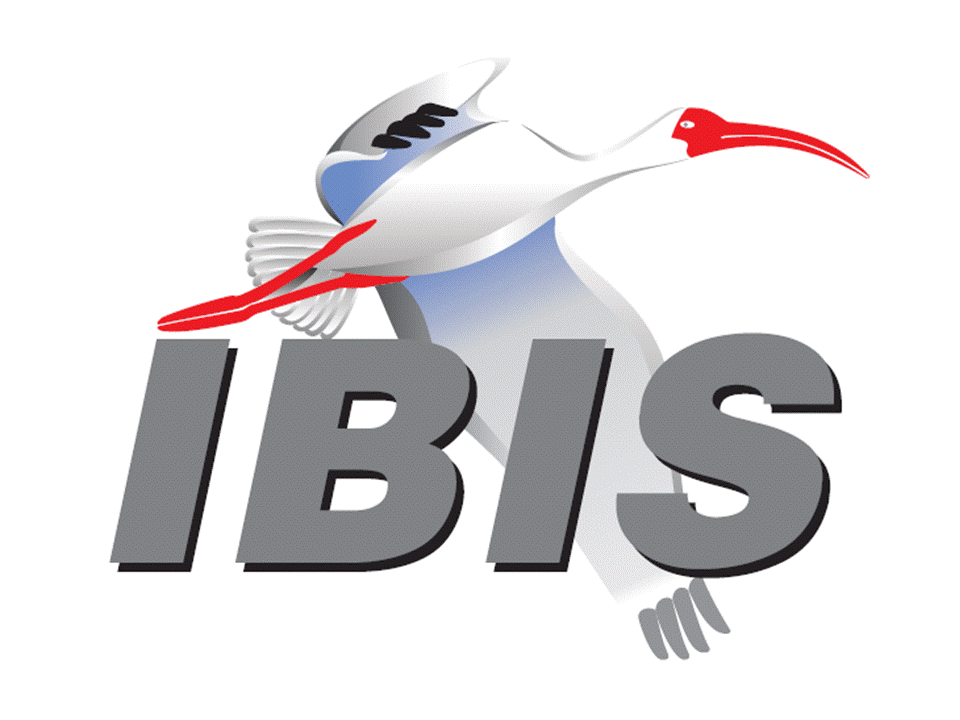 